Π Ρ Ο Σ Κ Λ Η Σ ΗΠαρακαλούμε όπως προσέλθετε στην 27η συνεδρίαση της Οικονομικής Επιτροπής του Δήμου Λαμιέων, που θα πραγματοποιηθεί στις 10 Ιουλίου 2020, ημέρα Παρασκευή   και ώρα 12:00 μμ , στην αίθουσα συνεδριάσεων  του 1ου ορόφου του Δημαρχείου (Φλέμινγκ & Ερυθρού Σταυρού), για συζήτηση και λήψη αποφάσης  επί του μοναδικού θέματος της   ημερήσιας διάταξης:Η συνεδρίαση κρίνεται κατεπείγουσα και συντέμνεται η προβλεπόμενη από το άρθρο 75 N.3852/2010 όπως αυτό αντικαταστάθηκε από το άρθρο 77 Ν. 4555/2018, προθεσμία πρόσκλησης σύγκλησης της Οικονομικής Επιτροπής σύμφωνα με την παρ. 6 του ίδιου άρθρου , λόγω των καταληκτικών ημερομηνιών έναρξης εργασιών των σεμιναρίων – συναντήσεων.Θέμα 1 : Έγκριση διοργάνωσης εκδήλωσης εκπαιδευτικών σεμιναρίων και επιστημονικών συναντήσεων με τίτλο “Ανακαλύπτω την Αρχαία Ελλάδα”  από Κυριακή 12 Ιουλίου έως 2 Αυγούστου
Σε περίπτωση απουσίας ή κωλύματος παρακαλούμε να ενημερώσετε εγκαίρως το μέλος που σας αναπληρώνει, προκειμένου να παραστεί στη συνεδρίαση της Επιτροπής.   Σας γνωρίζουμε ότι η συνεδρίαση θα πραγματοποιηθεί δια περιφοράς, σύμφωνα με το άρθρο 10 της Π.Ν.Π. «Κατεπείγοντα μέτρα αντιμετώπισης των αρνητικών συνεπειών της εμφάνισης του κορωνοϊού COVID-19 και της ανάγκης περιορισμού της διάδοσής του» [ΦΕΚ Α΄55/ 11-03-2020].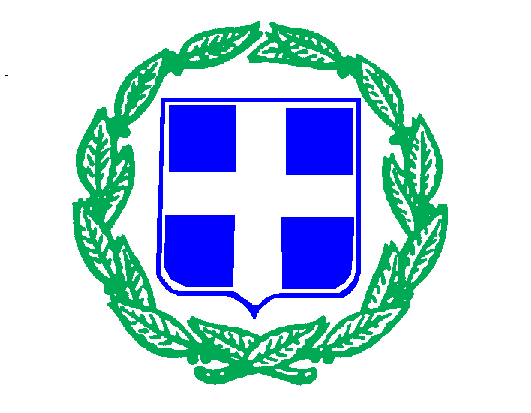 ΕΛΛΗΝΙΚΗ ΔΗΜΟΚΡΑΤΙΑΝΟΜΟΣ ΦΘΙΩΤΙΔΑΣΔΗΜΟΣ ΛΑΜΙΕΩΝΓραμματεία Οικονομικής Επιτροπής - άρθρο 75 του Ν. 3852/2010ΛΑΜΙΑ, 09-07-2020Αριθμ.πρωτ. 26006Ταχ.Δνση      : Φλέμινγκ & Ερ.Σταυρού Ταχ.Κώδικας :  351 31  ΛΑΜΙΑΑρ. τηλεφ.     :  22313 51066Αρ. FAX        :  22310 51066e-mail            : a.panagiotopoulou @lamia-city.grΠΡΟΣ:Όπως Πίνακας ΑποδεκτώνΠΙΝΑΚΑΣ ΑΠΟΔΕΚΤΩΝ:Ι. ΓΙΑ ΕΝΕΡΓΕΙΑ:(α) Τακτικά μέλη Οικονομικής Επιτροπήςκ.κ. Αντιδήμαρχοι 1.- Σωτήριος Κουτσοβέλης2.- Δημήτριος Κυρίτσηςκ.κ. Δημοτικοί Σύμβουλοι:3.- Δημήτριος Μπεσλεμές 4.- Δημήτριος Τζούφλας  5.- Δημήτριος Αργυρίου 6.- Ιωάννης Ρούλιας7.- θεόδωρος Αρναούτογλου 8.- Γεώργιος Παπανικολάου (με την παράκληση να ενημερώσουν τους αναπληρωτές τους σε περίπτωση απουσίας)ΙΙ ΓΙΑ ΓΝΩΣΗ:1.- Γενική Γραμματέα2.- κ. Σταυρογιάννη Νικόλαο3.- κ. Στασινό Παναγιώτη4.- κ. Κυριακάκη  Βασίλειο5.- κ. Σταϊκο Θωμά6.- κ. Δελιχά ΓεώργιοΟ ΠΡΟΕΔΡΟΣ ΤΗΣ ΟΙΚΟΝΟΜΙΚΗΣ ΕΠΙΤΡΟΠΗΣ  ΕΥΘΥΜΙΟΣ K. ΚΑΡΑΪΣΚΟΣΔΗΜΑΡΧΟΣ ΛΑΜΙΕΩΝ